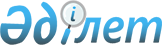 Об утверждении Положения о государственном учреждении "Аппарат акима Узункольского района"Постановление акимата Узункольского района Костанайской области от 24 марта 2022 года № 46
      В соответствии со статьей 31 Закона Республики Казахстан "О местном государственном управлении и самоуправлении в Республике Казахстан" и постановлением Правительства Республики Казахстан от 1 сентября 2021 года № 590 "О некоторых вопросах организации деятельности государственных органов и их структурных подразделений" акимат Узункольского района ПОСТАНОВЛЯЕТ:
      1. Утвердить прилагаемое Положение о государственном учреждении "Аппарат акима Узункольского района".
      2. Государственному учреждению "Аппарат аким Узункольского района" в установленном законодательством Республики Казахстан порядке обеспечить:
      1) государственную регистрацию вышеуказанного Положения в органах юстиции в установленном законодательством порядке;
      2) в течение двадцати календарных дней со дня подписания настоящего постановления направление его копии в электронном виде на казахском и русском языках в филиал республиканского государственного предприятия на праве хозяйственного ведения "Институт законодательства и правовой информации Республики Казахстан" Министерства юстиции Республики Казахстан по Костанайской области для официального опубликования и включения в Эталонный контрольный банк нормативных правовых актов Республики Казахстан;
      3) размещение настоящего постановления на интернет-ресурсе акимата Узункольского района после его официального опубликования.
      3. Контроль за исполнением настоящего постановления возложить на руководителя аппарата акима Узункольского района.
      4. Настоящее постановление вводится в действие со дня его первого официального опубликования. Положение о государственном учреждении "Аппарат акима Узункольского района" 1. Общие положения
      1. Государственное учреждение "Аппарат акима Узункольского района" является государственным органом Республики Казахстан, осуществляющим руководство в сфере обеспечения деятельности акима и местного государственного управления.
      2. Государственное учреждение "Аппарат акима Узункольского района" не имеет ведомств.
      3. Государственное учреждение "Аппарат акима Узункольского района" осуществляет свою деятельность в соответствии с Конституцией, Гражданским кодексом Республики Казахстан, Бюджетным кодексом Республики Казахстан, Административным процедурно-процессуальным кодексом Республики Казахстан, Трудовым кодексом Республики Казахстан, Законом Республики Казахстан "О местном государственном управлении и самоуправлении в Республике Казахстан", Законом Республики Казахстан "О мобилизационной подготовке и мобилизации", Законом Республики Казахстан "О государственном имуществе", Законом Республики Казахстан "О государственных услугах", Законом Республики Казахстан "О гражданской защите", Законом Республики Казахстан "О государственной службе Республики Казахстан", Законом Республики Казахстан "О государственных закупках", Законом Республики Казахстан "О правовых актах", актами Президента и Правительства Республики Казахстан, а также настоящим положением.
      4. Государственное учреждение "Аппарат акима Узункольского района" является юридическим лицом в организационно-правовой форме государственного учреждения, имеет печати и штампы со своим наименованием на государственном и русском языках, бланки установленного образца, счета в органах казначейства в соответствии с законодательством Республики Казахстан.
      5. Государственное учреждение "Аппарат акима Узункольского района" вступает в гражданско-правовые отношения от собственного имени.
      6. Государственное учреждение "Аппарат акима Узункольского района" имеет право выступать стороной гражданско-правовых отношений от имени государства, если оно уполномочено на это в соответствии с законодательством.
      7. Государственное учреждение "Аппарат акима Узункольского района" по вопросам своей компетенции в установленном законодательством порядке принимает решения, оформляемые приказами руководителя государственного учреждения "Аппарат акима Узункольского района", правовыми актами акима Узункольского района, предусмотренными Гражданским кодексом Республики Казахстан, Бюджетным кодексом Республики Казахстан, Административным процедурно-процессуальным кодексом Республики Казахстан, Трудовым кодексом Республики Казахстан, Законом Республики Казахстан "О местном государственном управлении и самоуправлении в Республике Казахстан", Законом Республики Казахстан "О мобилизационной подготовке и мобилизации", Законом Республики Казахстан "О государственном имуществе", Законом Республики Казахстан "О государственных услугах", Законом Республики Казахстан "О гражданской защите", Законом Республики Казахстан "О государственной службе Республики Казахстан", Законом Республики Казахстан "О государственных закупках", Законом Республики Казахстан "О правовых актах", актами Президента и Правительства Республики Казахстан, а также настоящим положением.
      8. Структура и лимит штатной численности государственного учреждения "Аппарат акима Узункольского района" утверждаются в соответствии с Бюджетным кодексом Республики Казахстан, Трудовым кодексом Республики Казахстан, Законом Республики Казахстан "О местном государственном управлении и самоуправлении в Республике Казахстан", Законом Республики Казахстан "О государственной службе Республики Казахстан", а также настоящим Положением.
      9. Местонахождение юридического лица:111800, Республика Казахстан, Костанайская область, Узункольский район, село Узунколь, улица Мусрепова, дом 14.
      10. Настоящее Положение является учредительным документом государственного учреждения "Аппарат акима Узункольского района".
      11. Финансирование деятельности государственного учреждения "Аппарат акима Узункольского района" осуществляется из республиканского и местных бюджетов, бюджета (сметы расходов) Национального Банка Республики Казахстан в соответствии с законодательством Республики Казахстан.
      12. Государственному учреждению "Аппарат акима Узункольского района" запрещается вступать в договорные отношения с субъектами предпринимательства на предмет выполнения обязанностей, являющихся полномочиями государственного учреждения "Аппарат акима Узункольского района".
      Если государственному учреждению "Аппарат акима Узункольского района" законодательными актами предоставлено право осуществлять приносящую доходы деятельность, то полученные доходы направляются в государственный бюджет, если иное не установлено законодательством Республики Казахстан. 2. Задачи и полномочия государственного органа
      13. Задачи:
      1) проведение в жизнь политики Президента Республики Казахстан по охране и укреплению государственного суверенитета, конституционного строя, обеспечению безопасности, территориальной целостности Республики Казахстан;
      2) осуществление мер по укреплению законности и правопорядка, повышению уровня правосознания граждан и их активной гражданской позиции в общественно-политической жизни страны;
      3) осуществление основных направлений государственной, социально-экономической политики и управления социальными и экономическими процессами в районе, обеспечение в этих целях согласованного функционирования всех органов исполнительной власти;
      4) обеспечивает информационно-аналитическую, организационно-правовую и материально-техническую деятельность акима и акимата района;
      5) иные задачи, предусмотренные законодательством Республики Казахстан.
      14. Полномочия:
      Права и обязанности:
      1) в пределах своей компетенции запрашивать и получать необходимую информацию, документы и иные материалы от должностных лиц государственных органов и других организаций;
      2) дача необходимых поручений руководителям организаций, расположенных на территории района, по вопросам своей компетенции;
      3) взаимодействие с другими органами государственного управления, органами общественного самоуправления и другими организациями по вопросам повышения эффективности управления на соответствующей территории;
      4) осуществляет иные права и обязанности в соответствии с законодательством Республики Казахстан.
      15. Функции:
      1) проведение анализа состояния исполнительской дисциплины в структурных подразделениях государственного учреждения "Аппарат акима Узункольского района", исполнительных органах, финансируемых из местного бюджета;
      2) планирование проведения заседаний акимата, совещаний, семинаров и других мероприятий, организация их подготовки и проведение, по предложению членов акимата и руководителей исполнительных органов, финансируемых из местного бюджета, составляет ежеквартальный перечень вопросов для рассмотрения на заседаниях акимата;
      3) ведение делопроизводство акимата и обработку корреспонденции, поступающей в акимат, акиму, обеспечивает сбор, обработку информации, поступающей из других государственных органов и организаций, а также обращений физических и юридических лиц по вопросам, относящимся к компетенции акимата и акима Узункольского района;
      4) организация и обеспечение подготовки проектов постановлений акимата, решений и распоряжений акима, приказов руководителя государственного учреждения "Аппарат акима Узункольского района";
      5) осуществление контроля за исполнением актов и поручений Президента, Правительства и центральных государственных органов Республики Казахстан, а также акима и акимата области, района;
      6) обеспечение взаимодействия и координации деятельности органов государственного управления, подчиненных акиму района;
      7) внесение предложений акиму и акимату района об изменении, приостановлении, прекращении, отмене противоречащих действующему законодательству актов акима и акимата;
      8) обеспечение поддержки и развития интернет - ресурса акимата, организующего взаимодействие органов государственного управления с гражданами и юридическими лицами в условиях информационного общества;
      9) осуществление мониторинга кадров аппарата акима района и исполнительных органов, финансируемых из местного бюджета;
      10) ведение регистрации актов, изданных акимом и акиматом;
      11) обеспечение надлежащего оформления и рассылки актов акима и акимата;
      12) осуществление координации организационной и информационной связи акима района с местными органами государственной власти;
      13) осуществление ежемесячной подготовки справочного материала о состоянии работы в сфере оказания государственных услуг в уполномоченный орган;
      14) осуществление внутреннего контроля за качеством оказания государственных услуг;
      15) обеспечение бесперебойной работы, пополнение актуальной информацией интернет-ресурса акимата района и блога акима района;
      16) обеспечение технического обслуживания информационной системы "ЕСЭДО" облачный документооборот;
      17) осуществление документационного обеспечения, в том числе путем организации надлежащего документооборота, внедрения и развития информационных технологий, контроль за соблюдением правил делопроизводства и расширения сферы применения государственного языка;
      18) осуществление приема, регистрацию и учет обращений физических и юридических лиц, организация личного приема физических лиц и представителей юридических лиц акимом района, заместителями акима района и руководителем государственного учреждения "Аппарат акима Узункольского района";
      19) осуществление контроля за рассмотрением обращений физических и юридических лиц, направленных государственным органом;
      20) обеспечение своевременного предоставления отчетности по вопросам работы с обращениями физических и юридических лиц по аппарату акима района, а также по местным исполнительным органам района;
      21) организация работы со служебной информацией ограниченного распространения "Для служебного пользования" (ДСП);
      22) обеспечение внедрения, функционирования и работы ИС "Единый электронный архив документов";
      23) осуществление приема заявлений на предоставление государственных услуг, поступивших нарочно, а также посредством веб-портала "электронного правительства" ИС "Е-лицензирование";
      24) проведение мониторинга и анализа поступающих обращений физических и юридических лиц;
      25) проведение внутреннего анализа коррупционных рисков в деятельности государственного учреждения "Аппарата акима Узункольского района";
      26) представление в установленном порядке интересы акима, аппарата акима в суде, а также в других организациях при рассмотрении правовых вопросов;
      27) проведение правового мониторинга нормативных правовых актов акимата района акима района и акимов сел и сельских округов в порядке, установленном законодательством Республики Казахстан;
      28) проведение занятий в школе правовых знаний;
      29) привлечение в установленном порядке работников других структурных подразделений аппарата акима, отделов акимата, аппаратов акимов поселков, сельского округа и сел для разработки проектов нормативных правовых актов, правовых актов акима, акимата и иных документов государственного органа по правовым вопросам, а также приведение нормативных правовых актов в соответствие в порядке, установленном Законом Республики Казахстан "О правовых актах";
      30) осуществление мониторинга кадров аппарата акима района и исполнительных органов, финансируемых из местного бюджета;
      31) осуществление организации проведения конкурсов на занятие вакантных административных государственных должностей;
      32) осуществление организации деятельности единой дисциплинарной комиссии по рассмотрению дисциплинарных проступков государственных служащих местных исполнительных органов;
      33) осуществление организации деятельности единой комиссии по оценке деятельности государственных служащих местных исполнительных органов района;
      34) осуществление организации деятельности единой комиссии по распределению административных государственных должностей корпуса "Б" местных исполнительных органов по функциональным блокам;
      35) организация и обеспечение в пределах соответствующих административно-территориальных единиц своевременное оповещение и доставку граждан, подлежащих призыву, поставку техники на сборные пункты или в воинские части и специальные государственные органы, предоставление по решению Правительства Республики Казахстан для нужд обороны находящуюся в их управлении районную коммунальную собственность в период мобилизации, военного положения и в военное время;
      36) разработка, согласование с акиматами областей, городов республиканского значения, столицы и утверждение мобилизационного плана административно-территориальных единиц, а также проведение мероприятий по мобилизационной подготовке в пределах соответствующих административно-территориальных единиц;
      37) в сфере гражданской защиты осуществление ликвидации последствий чрезвычайных ситуаций местного масштаба на территории соответствующей административно-территориальной единицы, а также совместно с территориальными подразделениями ведомства уполномоченного органа обеспечение их предупреждении и ликвидации;
      38) в сфере гражданской защиты осуществление мероприятий по защите населения и территорий от чрезвычайных ситуаций техногенного характера, возникших в результате совершенного акта терроризма, а также принятие участия в ликвидации его последствий;
      39) осуществление организационной подготовки и проведения мероприятий по вопросам проведения выборов в рамках законодательства о выборах в Республике Казахстан;
      40) внесение представления к награждению граждан государственными наградами Президенту Республики Казахстан, а также внесении представления к награждению граждан почетной грамотой акиму области и внесении представления о награждении граждан грамотой акиму района;
      41) осуществление регистрации актов гражданского состояния и внесение сведений о регистрации в Государственную базу данных о физических лицах в порядке, установленном кодексом Республики Казахстан "О браке (супружестве) и семье";
      42) формирование индивидуального идентификационного номера при выдаче свидетельств о рождении;
      43) осуществление иных функций в соответствии с законодательством Республики Казахстан. 3. Статус, полномочия первого руководителя государственного органа, коллегиальных органов (при наличии)
      16. Руководство государственным учреждением "Аппарат акима Узункольского района" осуществляется первым руководителем, который несет персональную ответственность за выполнение возложенных на государственное учреждение "Аппарат акима Узункольского района" задач и осуществление им своих функций.
      17. Первый руководитель государственного учреждения "Аппарат акима Узункольского района" назначается на должность и освобождается от должности акимом Узункольского района.
      18. Полномочия первого руководителя государственного учреждения "Аппарат акима Узункольского района":
      1) представляет государственное учреждение "Аппарат акима Узункольского района" в государственных органах, иных организациях независимо от форм собственности в соответствии с Гражданским кодексом Республики Казахстан;
      2) без доверенности действует от имени государственного учреждения "Аппарат акима Узункольского района";
      3) принимает меры, направленные на противодействие коррупции в государственном учреждении "Аппарат акима Узункольского района", и несет персональную ответственность за принятие ненадлежащих антикоррупционных мер;
      4) организует и руководит работой государственного учреждения "Аппарат акима Узункольского района" и несет персональную ответственность за выполнение возложенных задач и функций;
      5) издает приказы;
      6) подписывает служебную документацию;
      7) назначает, освобождает, налагает дисциплинарные взыскания и применяет меры поощрения на работников государственного учреждения "Аппарат акима Узункольского района", осуществляющих техническое обслуживание и обеспечивающих функционирование государственного учреждения "Аппарат акима Узункольского района" и не являющихся государственными служащими, вопросы трудовых отношений которых отнесены к его компетенции;
      8) осуществляет личный прием физических лиц и представителей юридических лиц;
      9) осуществляет иные полномочия в соответствии законодательством Республики Казахстан по вопросам, отнесенным к его компетенции.
      Режим работы устанавливается в соответствии с регламентом работы государственного учреждения "Аппарат акима Узункольского района", утвержденного приказом первого руководителя государственного учреждения "Аппарат акима Узункольского района".
      Исполнение полномочий первого руководителя государственного учреждения "Аппарат акима Узункольского района" в период его отсутствия осуществляется лицом, его замещающим в соответствии с Трудовым кодексом Республики Казахстан, Законом Республики Казахстан "О местном государственном управлении и самоуправлении в Республике Казахстан", Законом Республики Казахстан "О государственной службе Республики Казахстан", а также настоящим положением.
      19. Государственное учреждение "Аппарат акима Узункольского района" возглавляется руководителем аппарата, назначаемым на должность и освобождаемым от должности в соответствии с Трудовым кодексом Республики Казахстан, Законом Республики Казахстан "О местном государственном управлении и самоуправлении в Республике Казахстан", Законом Республики Казахстан "О государственной службе Республики Казахстан", а также настоящим положением. 4. Имущество государственного органа
      20. Государственное учреждение "Аппарат акима Узункольского района" может иметь на праве оперативного управления обособленное имущество в случаях, предусмотренных Гражданским кодексом Республики Казахстан, Законом Республики Казахстан "О государственном имуществе".
      Имущество государственного учреждения "Аппарат акима Узункольского района" формируется за счет имущества, переданного ему собственником, а также имущества (включая денежные доходы), приобретенного в результате собственной деятельности и иных источников, не запрещенных Законом Республики Казахстан "О государственном имуществе".
      21. Имущество, закрепленное за государственным учреждением "Аппарат акима Узункольского района", относится к коммунальной собственности.
      22. Государственное учреждение "Аппарат акима Узункольского района" не вправе самостоятельно отчуждать или иным способом распоряжаться закрепленным за ним имуществом и имуществом, приобретенным за счет средств, выданных ему по плану финансирования, если иное не установлено Гражданским кодексом Республики Казахстан, Законом Республики Казахстан "О местном государственном управлении и самоуправлении в Республике Казахстан", Законом Республики Казахстан "О государственном имуществе". 5. Реорганизация и упразднение государственного органа
      23. Реорганизация и упразднение государственного учреждения "Аппарат акима Узункольского района" осуществляются в соответствии с Гражданским кодексом Республики Казахстан, Трудовой кодекс Республики Казахстан, Законом Республики Казахстан "О местном государственном управлении и самоуправлении в Республике Казахстан", Закон Республики Казахстан "О государственной регистрации юридических лиц и учетной регистрации филиалов и представительств", Закон Республики Казахстан "О государственном имуществе", Закона Республики Казахстан "О государственной службе Республики Казахстан", а также настоящим положением.
					© 2012. РГП на ПХВ «Институт законодательства и правовой информации Республики Казахстан» Министерства юстиции Республики Казахстан
				
      Аким района 

М. Сандыбаев
Утвержденопостановлением акиматаот 24 марта 2022 года№ 46